Thank you for your interest in becoming registered at Carefirst Medical Centre. We aim to provide the highest quality of comprehensive medical care from our dedicated team.  As part of our comprehensive approach to health care, the first full consultation with new patients needs to be longer than a usual consultation to allow for accurately checking and documenting past medical history along with any current problems. There is significant data to be established within our computerised patient notes to ensure important medical considerations are not overlooked during the transition from one practice to another. To allow this process we book a double appointment for all adult new patients, aged 35 yrs and over, on their first consultation. This does attract an additional fee for this first consultation of $30 above the usual fee, however it provides a safe and thorough starting point for your medical care with Carefirst Medical Centre. If the physical past medical records are not yet available from your previous Doctor we will go through them once they arrive.Please read through the following Terms of Trade and when you wish to proceed with registering at Carefirst Medical Centre, complete this form, the accompanying Primary Health Organisation (PHO) Enrolment forms and send or give to reception at Carefirst Medical Centre. Each adult, aged over 16yrs, must complete this form separately.I, ……………………………………………………………            DOB            /         /Hereby request to become a registered patient at Carefirst Medical Centre I acknowledge and understand that by making this request I agree to enrol with the associated Primary Health Organisation (PHO), namely Midlands Health Network, which will require a separate enrolment form to be completed. By doing this I will be eligible for the Government subsidies for health care.  I have attached Proof of Identity and Eligibility. For NZ CitizensA New Zealand passport ORA New Zealand Birth Certificate (or Cook Island, Niue or Tokelau birth certificate) AND one form of photo ID ORA New Zealand Certificate of Citizenship AND one form of photo ID ORA Descent Registration Certificate one form of photo ID one form of photo ID OREvidence the person is currently getting a social security benefit (except emergency benefit) AND one form of photo ID  Foreign nationals Must show a passport with relevant Visa/Permit Australian citizens must provide proof that they intend to stay in New Zealand for at least 2 consecutive yearsI agree to comply with the Terms of Trade of Carefirst Medical Centre which include:The first consultation for adult patients attracts a $30 additional fee to allow for a double consultation to conduct a comprehensive medical history review, update of electronic records, medications, allergies etc to ensure Carefirst Medical Centre has all necessary information to ensure the best patient care. I understand that this first consultation must be paid in its entirety at the time of the consultation.I agree to advise of any change of address or contact details and that failing to do so may result in my enrolment status with the PHO being changed by the Ministry of Health. Government subsidies are then withdrawn by the Ministry of Health which will result in higher consultation charges until such time as that status can be updated, typically 1 month.I understand that I have a responsibility to attend for consultations, if requested, before the prescribing of repeat routine medicationsI understand that I will be charged a cancellation fee if I do not attend an appointment or cancel within 24 hours of the appointment time.I agree to comply with the financial requirements that would usually include payment on the day of consultation unless prior arrangement is made.I agree to be financially responsible for any collection costs that may be incurred through late payment of accounts.I agree to treat the Medical, Nursing and Administrative staff with respect and in a polite manner at all times.I understand that breach of the above Terms of Trade may result in a written request for me to transfer my care to another medical centre. I agree to do this within three weeks. I also agree that I will be de-registered at Carefirst Medical Centre in this circumstance.Signed…………………………………………………      Date………………………..Carefirst Medical Centre, P O Box 5002, New Plymouth 4343Ph: (06) 753 9505    Fax: (06) 753 9501GP2GP details = Doctors name: Carefirst,  NZMC: 12345  Healthlink: wstownmcPATIENT ENROLMENT FORMEach person 16 years or over to complete and sign own formWhich ethnic group do you belong to? (You may select up to three ethnicities):*Residential Status:Next of Kin/Emergency Contact Details:Smoking status is an important factor influencing health please tick the space that applies to those aged 15 and overPlease complete a new form for any dependent children that  you wish to enrol in this practice and you are legally entitled to sign on their behalf. Any one over the age of 16 must sign their own form.												Enrolment in the Practice / Primary Health Organisation (PHO)I intend to use Carefirst Medical Centre as my regular and ongoing provider of general practice / GP / First Level primary health care services. I am entitled to enrol because I am residing permanently in New Zealand and intend to remain here for at least 183 days in the next 12 months:             Yes   /   NoI meet one of the following eligibility criteria:                                My agreement to the enrolment processI choose to enrol with this practice as my regular and on going provider of general practice / GP / First Level primary health care services.I understand that by enrolling with this practice I will be enrolled with the Midlands Regional Health Network Charitable Trust, and my name address and other identification details will be included on both the Practice and the PHO Enrolment Register.I understand that if I visit another provider where I am not enrolled I may be charged a higher fee.I have been given information about the benefits and implications of enrolment with the Midlands Regional Health Network Charitable Trust, and their contact details. I have read and I agree with the Health Information Privacy Statement.I agree to inform the practice of any changes in my eligibility or personal details including address and phone numbers.I agree to pay for all consultations at the time of my appointment and any costs incurred in collection after 30 days will be my responsibility.I authorise this practice to obtain copies of any health information about me from the practice I previously attended, for the purposes of recording my health status and to assist in my further care and treatment.I authorise my previous practice to disclose this health information to this practice via GP2GP (details on page 1). Previous Doctors details: ………………………………………………………………………......................................................................................................................I consent to Carefirst Medical Centre storing and using my mobile telephone number for communication via text messaging for appointment and review reminders.OR Signed by AUTHORITY ⁵ (must have the legal right to sign on behalf)⁵An authority is the legal right to sign for another person if for some reason they are unable to consent on their own behalf.CHILDREN								Please provide a copy of your Plunket book Immunisation record (if able).Family History:	Do any members of your close family suffer from the following: (state what relationship they are to you) Heart Disease 	            	           Hay Fever	 	                                           Diabetes Eczema			                      Asthma		       Cancer   (if yes what type)............................................................. Other  ........................................................................................Female patientsWhen did you last have the following?Cervical Smear		Mammogram			IUCD insertedScreening:Are you aware of any other screening you may have had with your previous doctor: e.g. Cholesterol, PSA, depression etc.  Social History:	How much alcohol would you consume in an average week? Allergies:Please list anything you are allergic to (including foods, drinks, medicines) and your reaction to them (if unknown please state unknown)Medications:Please list any medicines that you are currently taking.  We would also like to know if you are taking any other medicines that you may have purchased over the chemist counter or at the health shop  Medications purchased at Chemist or Health shop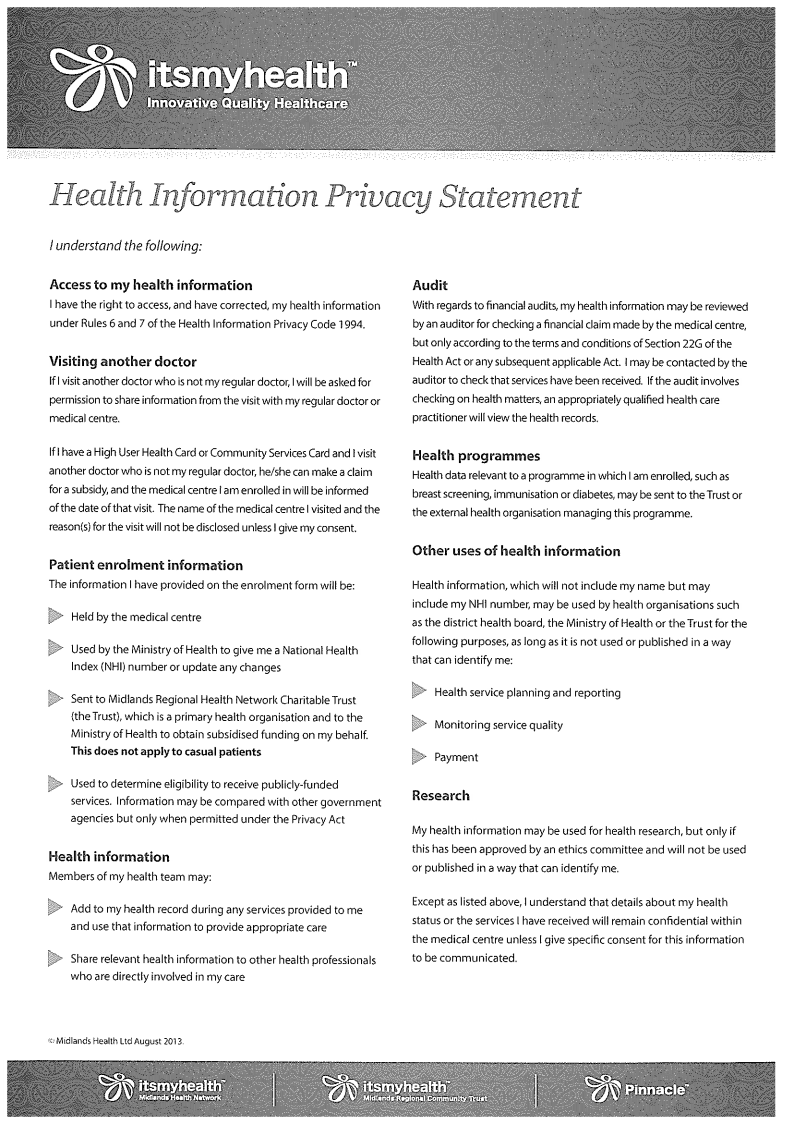 *must be completed							Personal Details:*must be completed							Personal Details:*must be completed							Personal Details:*must be completed							Personal Details:*must be completed							Personal Details:*must be completed							Personal Details:*must be completed							Personal Details:*must be completed							Personal Details:*must be completed							Personal Details:*must be completed							Personal Details:*must be completed							Personal Details:*must be completed							Personal Details:*must be completed							Personal Details:*must be completed							Personal Details:*must be completed							Personal Details:*must be completed							Personal Details:*must be completed							Personal Details:*must be completed							Personal Details:*must be completed							Personal Details:*must be completed							Personal Details:*must be completed							Personal Details:*must be completed							Personal Details:*must be completed							Personal Details:*must be completed							Personal Details:*must be completed							Personal Details:*must be completed							Personal Details:*must be completed							Personal Details:*must be completed							Personal Details:*must be completed							Personal Details:*must be completed							Personal Details:NHI: (office Use only)*NHI: (office Use only)*NHI: (office Use only)*NHI: (office Use only)*NHI: (office Use only)*NHI: (office Use only)*NHI: (office Use only)*NHI: (office Use only)*NHI: (office Use only)*NHI: (office Use only)*NHI: (office Use only)*Family Name:*Family Name:*Family Name:*Family Name:*Family Name:*Family Name:*Family Name:*Family Name:*Family Name:*Family Name:*Family Name:*Family Name:*Family Name:*Family Name:*Family Name:*Family Name:*Family Name:*Family Name:*Family Name:*First Name/s:*First Name/s:*First Name/s:*First Name/s:*First Name/s:*First Name/s:*First Name/s:*First Name/s:*First Name/s:*First Name/s:*First Name/s:*First Name/s:*First Name/s:*First Name/s:*First Name/s:*Title:Title:Title:Title:Title:Title:Title:Preferred Name:Preferred Name:Preferred Name:Preferred Name:Preferred Name:Preferred Name:Preferred Name:Preferred Name:Preferred Name:Preferred Name:Preferred Name:Preferred Name:Preferred Name:Preferred Name:Preferred Name:Preferred Name:Preferred Name:Preferred Name:Preferred Name:Date of Birth:*                                                           /            /Date of Birth:*                                                           /            /Date of Birth:*                                                           /            /Date of Birth:*                                                           /            /Date of Birth:*                                                           /            /Date of Birth:*                                                           /            /Date of Birth:*                                                           /            /Date of Birth:*                                                           /            /Date of Birth:*                                                           /            /Date of Birth:*                                                           /            /Date of Birth:*                                                           /            /Gender:*      Male      /       Female   (Please Circle)Gender:*      Male      /       Female   (Please Circle)Gender:*      Male      /       Female   (Please Circle)Gender:*      Male      /       Female   (Please Circle)Gender:*      Male      /       Female   (Please Circle)Gender:*      Male      /       Female   (Please Circle)Gender:*      Male      /       Female   (Please Circle)Gender:*      Male      /       Female   (Please Circle)Gender:*      Male      /       Female   (Please Circle)Gender:*      Male      /       Female   (Please Circle)Gender:*      Male      /       Female   (Please Circle)Physical Address:* Physical Address:* Physical Address:* Physical Address:* Physical Address:* Physical Address:* Unit/ house no:Unit/ house no:Unit/ house no:Unit/ house no:Unit/ house no:Unit/ house no:Unit/ house no:Street:Street:Street:Street:Street:Street:Street:Street:Street:Street:Street:Street:Street:Street:Street:Street:Street:Suburb:Suburb:Suburb:Suburb:Suburb:Suburb:Suburb:Suburb:Suburb:Suburb:Suburb:Postcode:Postcode:Postcode:Postcode:Street:Street:Street:Street:Street:Street:Street:Street:Street:Street:Street:Street:Street:Street:Street:Street:Street:City:City:City:City:City:City:City:City:City:City:City:Work Phone:Work Phone:Work Phone:Work Phone:Work Phone:Work Phone:Work Phone:Work Phone:Work Phone:Work Phone:Work Phone:Work Phone:Work Phone:Work Phone:Home Phone:Home Phone:Home Phone:Home Phone:Home Phone:Home Phone:Home Phone:Home Phone:Home Phone:Home Phone:Home Phone:Home Phone:Home Phone:Mobile Phone:Mobile Phone:Mobile Phone:Mobile Phone:Mobile Phone:Mobile Phone:Mobile Phone:Mobile Phone:Mobile Phone:Mobile Phone:Mobile Phone:Mobile Phone:Mobile Phone:Mobile Phone:000Postal address: (Complete if different from above)Postal address: (Complete if different from above)Postal address: (Complete if different from above)Postal address: (Complete if different from above)Postal address: (Complete if different from above)Postal address: (Complete if different from above)Postal address: (Complete if different from above)Postal address: (Complete if different from above)Postal address: (Complete if different from above)Postal address: (Complete if different from above)Postal address: (Complete if different from above)Postal address: (Complete if different from above)Postal address: (Complete if different from above)Postal address: (Complete if different from above)Postal address: (Complete if different from above)Postal address: (Complete if different from above)Postal address: (Complete if different from above)Postal address: (Complete if different from above)Postal address: (Complete if different from above)Postal address: (Complete if different from above)Postal address: (Complete if different from above)Postal address: (Complete if different from above)Postal address: (Complete if different from above)Postal address: (Complete if different from above)Postal address: (Complete if different from above)Postal address: (Complete if different from above)Postal address: (Complete if different from above)Postal address: (Complete if different from above)Postal address: (Complete if different from above)Postal address: (Complete if different from above)Postal address: (Complete if different from above)Postal address: (Complete if different from above)Postal address: (Complete if different from above)Postal address: (Complete if different from above)Postal address: (Complete if different from above)Postal address: (Complete if different from above)Postal address: (Complete if different from above)Postal address: (Complete if different from above)Postal address: (Complete if different from above)Postal address: (Complete if different from above)Postal address: (Complete if different from above)Postal Address: Postal Address: Postal Address: Postal Address: Postal Address: Postal Address: PO Box /Unit/ house/ no:PO Box /Unit/ house/ no:PO Box /Unit/ house/ no:PO Box /Unit/ house/ no:PO Box /Unit/ house/ no:PO Box /Unit/ house/ no:PO Box /Unit/ house/ no:Street:and cityStreet:and cityStreet:and cityStreet:and cityStreet:and cityStreet:and cityStreet:and cityStreet:and cityStreet:and cityStreet:and cityStreet:and cityStreet:and cityStreet:and cityStreet:and cityStreet:and cityStreet:and citySuburb/Rural Delivery/Postcode:Suburb/Rural Delivery/Postcode:Suburb/Rural Delivery/Postcode:Suburb/Rural Delivery/Postcode:Suburb/Rural Delivery/Postcode:Suburb/Rural Delivery/Postcode:Suburb/Rural Delivery/Postcode:Suburb/Rural Delivery/Postcode:Suburb/Rural Delivery/Postcode:Suburb/Rural Delivery/Postcode:Suburb/Rural Delivery/Postcode:Suburb/Rural Delivery/Postcode:Email address:Email address:Email address:Email address:Email address:Email address:Email address:Email address:Email address:Email address:Email address:Email address:Email address:Email address:Email address:Email address:Email address:Email address:Email address:Email address:Email address:Email address:Email address:Email address:Email address:Email address:Email address:Email address:Email address:Email address:Email address:Email address:Email address:Email address:Email address:Email address:Email address:Email address:Email address:Email address:Email address:Preferred method of contact:Email:                             Text:                        Landline:                       Cellphone:                         Post:               Preferred method of contact:Email:                             Text:                        Landline:                       Cellphone:                         Post:               Preferred method of contact:Email:                             Text:                        Landline:                       Cellphone:                         Post:               Preferred method of contact:Email:                             Text:                        Landline:                       Cellphone:                         Post:               Preferred method of contact:Email:                             Text:                        Landline:                       Cellphone:                         Post:               Preferred method of contact:Email:                             Text:                        Landline:                       Cellphone:                         Post:               Preferred method of contact:Email:                             Text:                        Landline:                       Cellphone:                         Post:               Preferred method of contact:Email:                             Text:                        Landline:                       Cellphone:                         Post:               Preferred method of contact:Email:                             Text:                        Landline:                       Cellphone:                         Post:               Preferred method of contact:Email:                             Text:                        Landline:                       Cellphone:                         Post:               Preferred method of contact:Email:                             Text:                        Landline:                       Cellphone:                         Post:               Preferred method of contact:Email:                             Text:                        Landline:                       Cellphone:                         Post:               Preferred method of contact:Email:                             Text:                        Landline:                       Cellphone:                         Post:               Preferred method of contact:Email:                             Text:                        Landline:                       Cellphone:                         Post:               Preferred method of contact:Email:                             Text:                        Landline:                       Cellphone:                         Post:               Preferred method of contact:Email:                             Text:                        Landline:                       Cellphone:                         Post:               Preferred method of contact:Email:                             Text:                        Landline:                       Cellphone:                         Post:               Preferred method of contact:Email:                             Text:                        Landline:                       Cellphone:                         Post:               Preferred method of contact:Email:                             Text:                        Landline:                       Cellphone:                         Post:               Preferred method of contact:Email:                             Text:                        Landline:                       Cellphone:                         Post:               Preferred method of contact:Email:                             Text:                        Landline:                       Cellphone:                         Post:               Preferred method of contact:Email:                             Text:                        Landline:                       Cellphone:                         Post:               Preferred method of contact:Email:                             Text:                        Landline:                       Cellphone:                         Post:               Preferred method of contact:Email:                             Text:                        Landline:                       Cellphone:                         Post:               Preferred method of contact:Email:                             Text:                        Landline:                       Cellphone:                         Post:               Preferred method of contact:Email:                             Text:                        Landline:                       Cellphone:                         Post:               Preferred method of contact:Email:                             Text:                        Landline:                       Cellphone:                         Post:               Preferred method of contact:Email:                             Text:                        Landline:                       Cellphone:                         Post:               Preferred method of contact:Email:                             Text:                        Landline:                       Cellphone:                         Post:               Preferred method of contact:Email:                             Text:                        Landline:                       Cellphone:                         Post:               Preferred method of contact:Email:                             Text:                        Landline:                       Cellphone:                         Post:               Preferred method of contact:Email:                             Text:                        Landline:                       Cellphone:                         Post:               Preferred method of contact:Email:                             Text:                        Landline:                       Cellphone:                         Post:               Preferred method of contact:Email:                             Text:                        Landline:                       Cellphone:                         Post:               Preferred method of contact:Email:                             Text:                        Landline:                       Cellphone:                         Post:               Preferred method of contact:Email:                             Text:                        Landline:                       Cellphone:                         Post:               Preferred method of contact:Email:                             Text:                        Landline:                       Cellphone:                         Post:               Preferred method of contact:Email:                             Text:                        Landline:                       Cellphone:                         Post:               Preferred method of contact:Email:                             Text:                        Landline:                       Cellphone:                         Post:               Preferred method of contact:Email:                             Text:                        Landline:                       Cellphone:                         Post:               Preferred method of contact:Email:                             Text:                        Landline:                       Cellphone:                         Post:               Medical Insurance:      No     Yes          Company name:If you are a Southern Cross Member, Policy number: Medical Insurance:      No     Yes          Company name:If you are a Southern Cross Member, Policy number: Medical Insurance:      No     Yes          Company name:If you are a Southern Cross Member, Policy number: Medical Insurance:      No     Yes          Company name:If you are a Southern Cross Member, Policy number: Medical Insurance:      No     Yes          Company name:If you are a Southern Cross Member, Policy number: Medical Insurance:      No     Yes          Company name:If you are a Southern Cross Member, Policy number: Medical Insurance:      No     Yes          Company name:If you are a Southern Cross Member, Policy number: Medical Insurance:      No     Yes          Company name:If you are a Southern Cross Member, Policy number: Medical Insurance:      No     Yes          Company name:If you are a Southern Cross Member, Policy number: Medical Insurance:      No     Yes          Company name:If you are a Southern Cross Member, Policy number: Medical Insurance:      No     Yes          Company name:If you are a Southern Cross Member, Policy number: Medical Insurance:      No     Yes          Company name:If you are a Southern Cross Member, Policy number: Medical Insurance:      No     Yes          Company name:If you are a Southern Cross Member, Policy number: Medical Insurance:      No     Yes          Company name:If you are a Southern Cross Member, Policy number: Medical Insurance:      No     Yes          Company name:If you are a Southern Cross Member, Policy number: Medical Insurance:      No     Yes          Company name:If you are a Southern Cross Member, Policy number: Medical Insurance:      No     Yes          Company name:If you are a Southern Cross Member, Policy number: Medical Insurance:      No     Yes          Company name:If you are a Southern Cross Member, Policy number: Medical Insurance:      No     Yes          Company name:If you are a Southern Cross Member, Policy number: Medical Insurance:      No     Yes          Company name:If you are a Southern Cross Member, Policy number: Medical Insurance:      No     Yes          Company name:If you are a Southern Cross Member, Policy number: Medical Insurance:      No     Yes          Company name:If you are a Southern Cross Member, Policy number: Medical Insurance:      No     Yes          Company name:If you are a Southern Cross Member, Policy number: Medical Insurance:      No     Yes          Company name:If you are a Southern Cross Member, Policy number: Medical Insurance:      No     Yes          Company name:If you are a Southern Cross Member, Policy number: Medical Insurance:      No     Yes          Company name:If you are a Southern Cross Member, Policy number: Medical Insurance:      No     Yes          Company name:If you are a Southern Cross Member, Policy number: Medical Insurance:      No     Yes          Company name:If you are a Southern Cross Member, Policy number: Medical Insurance:      No     Yes          Company name:If you are a Southern Cross Member, Policy number: Medical Insurance:      No     Yes          Company name:If you are a Southern Cross Member, Policy number: Medical Insurance:      No     Yes          Company name:If you are a Southern Cross Member, Policy number: Medical Insurance:      No     Yes          Company name:If you are a Southern Cross Member, Policy number: Medical Insurance:      No     Yes          Company name:If you are a Southern Cross Member, Policy number: Medical Insurance:      No     Yes          Company name:If you are a Southern Cross Member, Policy number: Medical Insurance:      No     Yes          Company name:If you are a Southern Cross Member, Policy number: Medical Insurance:      No     Yes          Company name:If you are a Southern Cross Member, Policy number: Medical Insurance:      No     Yes          Company name:If you are a Southern Cross Member, Policy number: Medical Insurance:      No     Yes          Company name:If you are a Southern Cross Member, Policy number: Medical Insurance:      No     Yes          Company name:If you are a Southern Cross Member, Policy number: Medical Insurance:      No     Yes          Company name:If you are a Southern Cross Member, Policy number: Medical Insurance:      No     Yes          Company name:If you are a Southern Cross Member, Policy number: Employers details:                                                                                                 Occupation: Employers details:                                                                                                 Occupation: Employers details:                                                                                                 Occupation: Employers details:                                                                                                 Occupation: Employers details:                                                                                                 Occupation: Employers details:                                                                                                 Occupation: Employers details:                                                                                                 Occupation: Employers details:                                                                                                 Occupation: Employers details:                                                                                                 Occupation: Employers details:                                                                                                 Occupation: Employers details:                                                                                                 Occupation: Employers details:                                                                                                 Occupation: Employers details:                                                                                                 Occupation: Employers details:                                                                                                 Occupation: Employers details:                                                                                                 Occupation: Employers details:                                                                                                 Occupation: Employers details:                                                                                                 Occupation: Employers details:                                                                                                 Occupation: Employers details:                                                                                                 Occupation: Employers details:                                                                                                 Occupation: Employers details:                                                                                                 Occupation: Employers details:                                                                                                 Occupation: Employers details:                                                                                                 Occupation: Employers details:                                                                                                 Occupation: Employers details:                                                                                                 Occupation: Employers details:                                                                                                 Occupation: Employers details:                                                                                                 Occupation: Employers details:                                                                                                 Occupation: Employers details:                                                                                                 Occupation: Employers details:                                                                                                 Occupation: Employers details:                                                                                                 Occupation: Employers details:                                                                                                 Occupation: Employers details:                                                                                                 Occupation: Employers details:                                                                                                 Occupation: Employers details:                                                                                                 Occupation: Employers details:                                                                                                 Occupation: Employers details:                                                                                                 Occupation: Employers details:                                                                                                 Occupation: Employers details:                                                                                                 Occupation: Employers details:                                                                                                 Occupation: Employers details:                                                                                                 Occupation: WINZ numberWINZ numberWINZ numberWINZ numberWINZ numberWINZ numberWINZ numberWINZ numberHigh User Health Card numberHigh User Health Card numberHigh User Health Card numberHigh User Health Card numberHigh User Health Card numberExpiry Date:Expiry Date:Expiry Date:Expiry Date:Expiry Date:Expiry Date:Expiry Date:Expiry Date:Expiry Date:TickTickTickTick1-21 NZ Māori6-32 Cook Island Māori12-42 Chinese18-61 Other (please state):IWI:IWI:7-31 Samoan13-44 Other Asian19-12 Other European(please state below)2-35 Tokelauan8-37 Other Pacific14-40 Asian not further defined3-36 Fijian9-30 Other (Pacific Island not further defined)15-52 Latin American/Hispanic20-10 Other European not further defined4-34  Niuean10-41 South East Asian16-53 African21-11 NZ European/Pākehā5-33 Tongan11-43 Indian17-51 Middle Eastern95 Declined95 DeclinedTown/Country of Birth:*If not born in NZ are you a NZ resident?     Y es              NoAre you on a working visa?      Yes               NoExpiry Date:        /      /Are you a Refugee: Yes         NoTitle:Title:Title:Family Name:Family Name:Family Name:Family Name:Family Name:Family Name:Family Name:Family Name:Family Name:Family Name:Family Name:Family Name:First Name/s:First Name/s:First Name/s:First Name/s:First Name/s:First Name/s:First Name/s:First Name/s:First Name/s:First Name/s:First Name/s:First Name/s:Relationship:Relationship:Relationship:Relationship:Relationship:Relationship:Relationship:Relationship:Address: Address: Address: Address: Address: Address: Unit/ house no:Unit/ house no:Unit/ house no:Unit/ house no:Unit/ house no:Unit/ house no:Unit/ house no:Unit/ house no:Unit/ house no:Street:Street:Street:Street:Street:Street:Street:Street:Street:Street:Street:Street:City:City:City:City:City:City:City:City:Address: Address: Address: Address: Address: Address: Unit/ house no:Unit/ house no:Unit/ house no:Unit/ house no:Unit/ house no:Unit/ house no:Unit/ house no:Unit/ house no:Unit/ house no:Suburb:Suburb:Suburb:Suburb:Suburb:Suburb:Suburb:Suburb:Suburb:Suburb:Suburb:Suburb:City:City:City:City:City:City:City:City:Day Phone:Day Phone:Day Phone:Day Phone:Day Phone:Day Phone:Day Phone:Day Phone:Day Phone:Day Phone:Day Phone:Day Phone:A/H Phone:A/H Phone:A/H Phone:A/H Phone:A/H Phone:A/H Phone:A/H Phone:A/H Phone:A/H Phone:A/H Phone:A/H Phone:A/H Phone:Mobile Phone:Mobile Phone:Mobile Phone:Mobile Phone:Mobile Phone:Mobile Phone:Mobile Phone:Mobile Phone:Mobile Phone:Mobile Phone:Mobile Phone:00NameTickTickTickI have never smokedIn the past I have smoked daily for more than a year but no longer smokeI am currently a smokera) I am a New Zealand citizen     OR Yes / Nob) I hold a resident visa or a permanent resident visa (or a residence permit if issued before December 2010) Yes / Noc) I am an Australian citizen or Australian permanent resident AND able to show I have been in New Zealand or intend to stay in New Zealand for at least 2 consecutive years Yes / Nod) I have a work visa/permit and can show that I am able to be in New Zealand for at least 2 years (previous permits included) Yes / Noe) I am an interim visa holder who was eligible immediately before my interim visa startedYes / Nof) I am a refugee or protected person OR in the process of applying for, or appealing refugee or protection status, OR a victim or suspected victim of people trafficking Yes / Nog) I am under 18 years and in the care and control of a parent/legal guardian/adopting parent who meets one criterion in clauses a–f above Yes / Noh) I am 18 or 19 years old and can demonstrate that, on the 15 April 2011, I was the dependant of an eligible work permit holder Yes / Noi) I am a NZ Aid Programme student studying in NZ and receiving Official Development Assistance funding (or their partner or child under 18 years old)Yes / Noj) I am participating in the Ministry of Education Foreign Language Teaching Assistantship schemeYes / Nok) I am a Commonwealth Scholarship holder studying in NZ and receiving funding from a New Zealand university under the Commonwealth Scholarship and Fellowship Fund. Yes / No                  /                /Day        Month       YearSIGNATURE*DATE*Full Name of AuthorityContact Phone NumberRelationshipAddressSignature of Authority                      /                 /          Day        Month       YearName & Detail the basis of authority (e.g. parent of a child under 16):Name & Detail the basis of authority (e.g. parent of a child under 16):Name & Detail the basis of authority (e.g. parent of a child under 16):NameDoseHow often taken eg. Daily, twice daily etc.